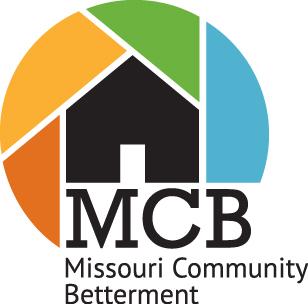 Please complete and return this form postmarked by June 30. Submission of the form will indicate that you intend to participate in the submission and awards. List up to two projects that you plan to feature in your Project Submission and present to the judges during their visit. Youth Group projects may be submitted by both formally and informally organized youth groups. Return the form to: Missouri Community Betterment, 8921 Camco Drive, Plato, MO 65552 or via email:  decamcoinc@yahoo.com  The following projects will appear in your Project Report and will be the primary focus of the judges.  Please choose one of the twelve categories for your project to be entered for judging:.a.    People Category:  Best Youth-led Project; Most Community Involvement; Best Use of Volunteersb.    Planning Category:  Best Planning Process; Most Engaged Communityc.    Resource Category:  Best Project on a Budget; Most Creative Fundraising Effort, Best Use of Community Assetsd.    Quality of Life Category:  Most Heartfelt Project; Most Unique Community Activity; Community Event:  Good Neighbor Day, (week of September 28)			PROJECT				JUDGING CATEGORYPlease attach a sheet to this form with the name, address, phone and email address for your mayor, Chamber of Commerce or other community betterment members that wish to receive Missouri Community Betterment information._________________________________________________________________For MCB office use only:   Date received _________		By ____________Name of Youth GroupPopulation (MCB Staff will enter this information using MERIC)Name of Community Betterment OrganizationPhoneName of Adult ChairpersonName of Youth Group LeaderAddressZip CodeCityE-Mail Address1.2.